О внесении изменений в постановление Администрации Североуральского городского округа от 29.01.2015г. № 130 «О мерах по реализации Решения Думы Североуральского городского округа от 24 декабря 2014 года № 137 «О бюджете Североуральского городского округа на 2015 год и плановый период 2016 и 2017 годов»В целях реализации Решения Думы Североуральского городского округа от 24 декабря 2014 года № 137 «О бюджете Североуральского городского округа на 2015 год и плановый период 2016 и 2017 годов» (газета «Наше слово», 2014, 26 декабря, № 146) с изменениями на 18 марта 2015 года, руководствуясь Уставом Североуральского городского округа (газета «Наше слово», 2005, 15 августа,       № 95) с изменениями на 15 октября 2014 года П О С Т А Н О В Л Я Е Т:1. Внести в постановление Администрации Североуральского городского округа от 29.01.2015г. № 130 «О мерах по реализации Решения Думы Североуральского городского округа от 24 декабря 2014 года № 137 «О бюджете Североуральского городского округа на 2015 год и плановый период 2016 и 2017 годов» изменение, изложив пункт 3.2 в следующей редакции:«3.2 в срок до 01 июня 2015 года разработать совместно с отделом экономики и потребительского рынка Администрации Североуральского городского округа проект постановления Администрации Североуральского городского округа об утверждении плана мероприятий («дорожной карты») по повышению доходного потенциала Североуральского городского округа на 2015 год и плановый период 2016 и 2017 годов;».2. Контроль за исполнением настоящего постановления оставляю за собой.Глава АдминистрацииСевероуральского городского округа					В.А. Ильиных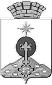 АДМИНИСТРАЦИЯ СЕВЕРОУРАЛЬСКОГО ГОРОДСКОГО ОКРУГАП О С Т А Н О В Л Е Н И ЕАДМИНИСТРАЦИЯ СЕВЕРОУРАЛЬСКОГО ГОРОДСКОГО ОКРУГАП О С Т А Н О В Л Е Н И Еот 31.03.2015г.  № 583г. Североуральскг. Североуральск